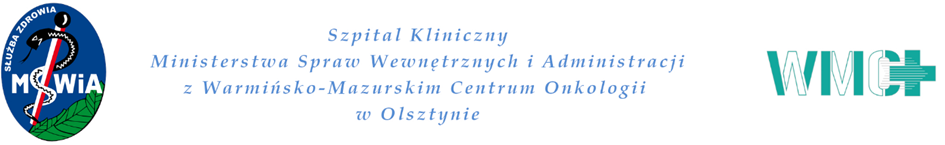 ZPZ-10/02/24		Załącznik nr 10 do SWZWykonawca:................................................................................................................................................................................................................(pełna nazwa/firma, adres, w zależności   od podmiotu:
 NIP/PESEL, KRS/CEiDG)OŚWIADCZENIEWykonawców wspólnie ubiegających się o udzielenie zamówienia, o którym mowa w art. 117 ust. 4 ustawyBędąc uczestnikami postępowania ubiegającymi się wspólnie o udzielenie zamówienia publicznego w trybie podstawowym bez negocjacji na: „Wymiana drzwi radiologicznych w pracowni akceleratorowej    w bunkrze w budynku „D” Szpitala Klinicznego MSWiA z W-M CO   w Olsztynie” , nr sprawy   ZPZ 10/02/24 oświadczamy, iż zamówienie będzie przez nas realizowane z uwzględnieniem następującego podziału:Dokument powinien być podpisany kwalifikowanym podpisem elektronicznym,  podpisem zaufanym lub podpisem osobistym przez osobę upoważnioną  do reprezentowania Wykonawcy , zgodnie z formą reprezentacji Wykonawcy określoną w rejestrze lub innym dokumencie, właściwym dla danej formy organizacyjnej Wykonawcy albo przez upełnomocnionego przedstawiciela Wykonawcy.Lp.Część zamówienia(krótki opis)Wykonawca, który je wykona1.2.…